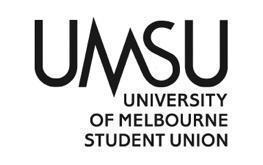   University of Melbourne Student UnionMeeting of the Education CommitteeMinutes28/01/2023 - 18:30 AEDTMeeting 2(23)Location: Zoomhttps://unimelb.zoom.us/j/87239620861?pwd=eU1EQ0hOR0JGQ2p5R3N2ZDBsbFRUdz09 Password: womenMinutes taken by Akanksha AgarwalApologies: Neetika ChavanProcedural MattersElection of Chair Motion: That Micaela Rynne be elected as ChairMover:	 Micaela Rynne			Seconded: Akanksha AgarwalCARRIEDAcknowledgement of Indigenous CustodiansAttendanceOfficers: Micaela Rynne, Akanksha AgarwalCommittee: Niya, Kriti Rajbar, Molly Britt, Rachael HyndsApologiesNeetika ChavanMotion: To accept Neetika Chavan’s apology.Mover:	 Micaela Rynne		Seconded: Rachael HyndsCARRIEDProxiesNone.MembershipNo changes to membership since last meeting.Adoption of AgendaMotion: To adopt the Agenda as presented.Mover:	 Micaela Rynne			Seconded: Rachael HyndsCARRIEDConfirmation of Previous Minutes 	2.1 Minutes 1(24)Motion: To accept the previous minutes as a true and accurate record of meeting 1(24)Mover:	 Micaela Rynne			Seconded: Kriti RajbarCARRIEDConflicts of Interest DeclarationNone.Matters Arising from the MinutesNone.Correspondence None.Office Bearer ReportsMotion: To accept the office bearer reports en bloc.Mover:	 Micaela Rynne			Seconded: Niya CARRIEDOther ReportsNone.Operational Business (Motions on Notice)Motion: : To accept the Women’s Department budget allocation of $28,000 for 2024 as endorsed by Students’ CouncilMover: Micaela RynneSeconded: Kriti RajbarCARRIEDGeneral Business (Motions on Notice)None.Other Business (Motions without Notice)None.Next MeetingTo be set up via a When2Meet link & a subsequent email. During the next meeting we will set a recurring meeting time for committee, so it is imperative that members attend the next meeting. CloseMeeting closed at 7.00PMu